Тема: Открытие нового предприятия, занимающегося предоставлением юр. услуг 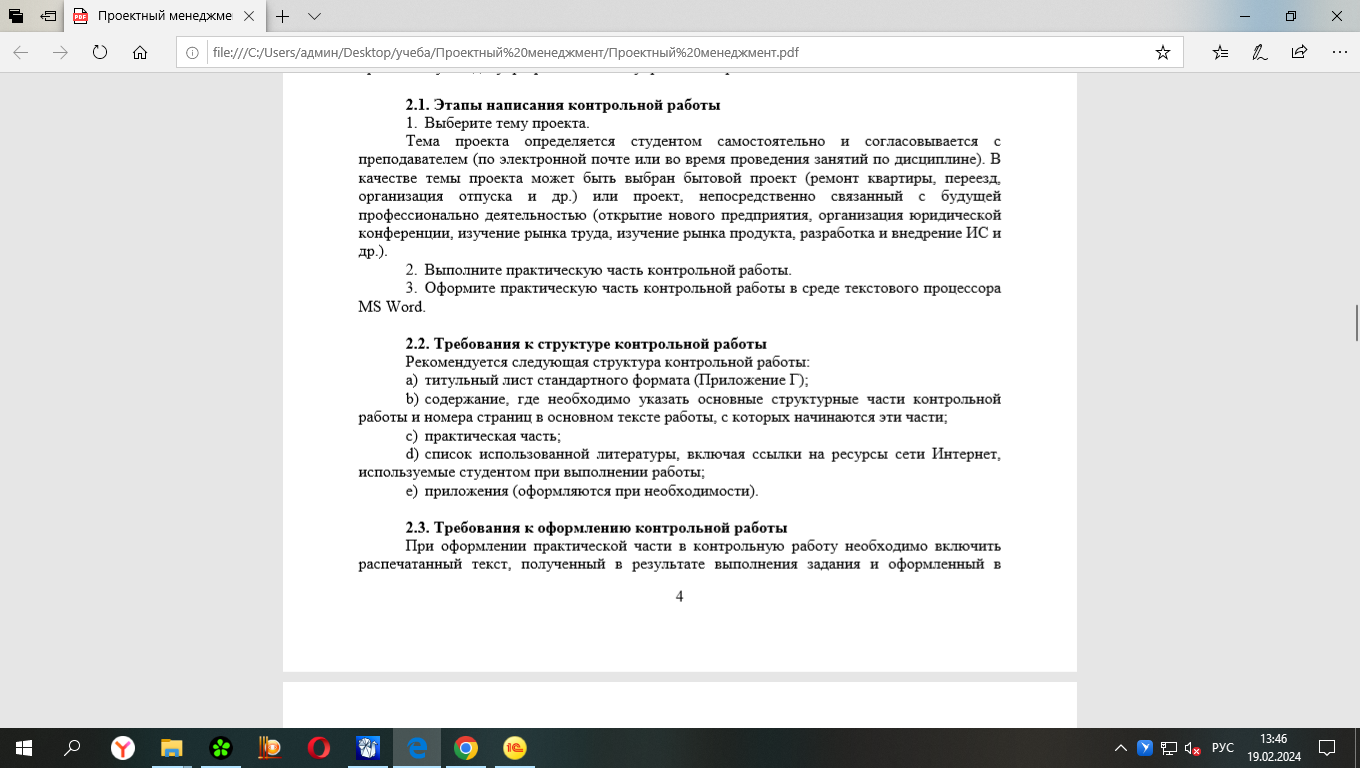 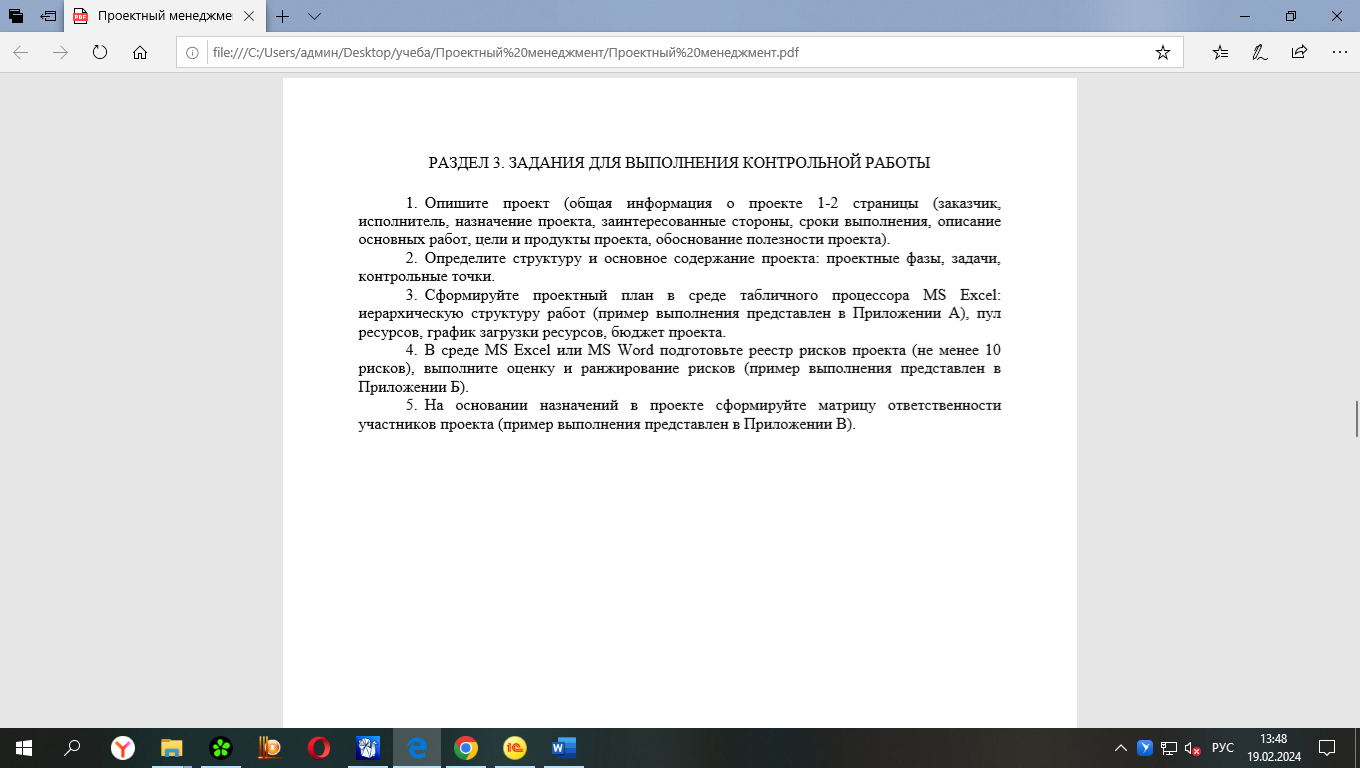 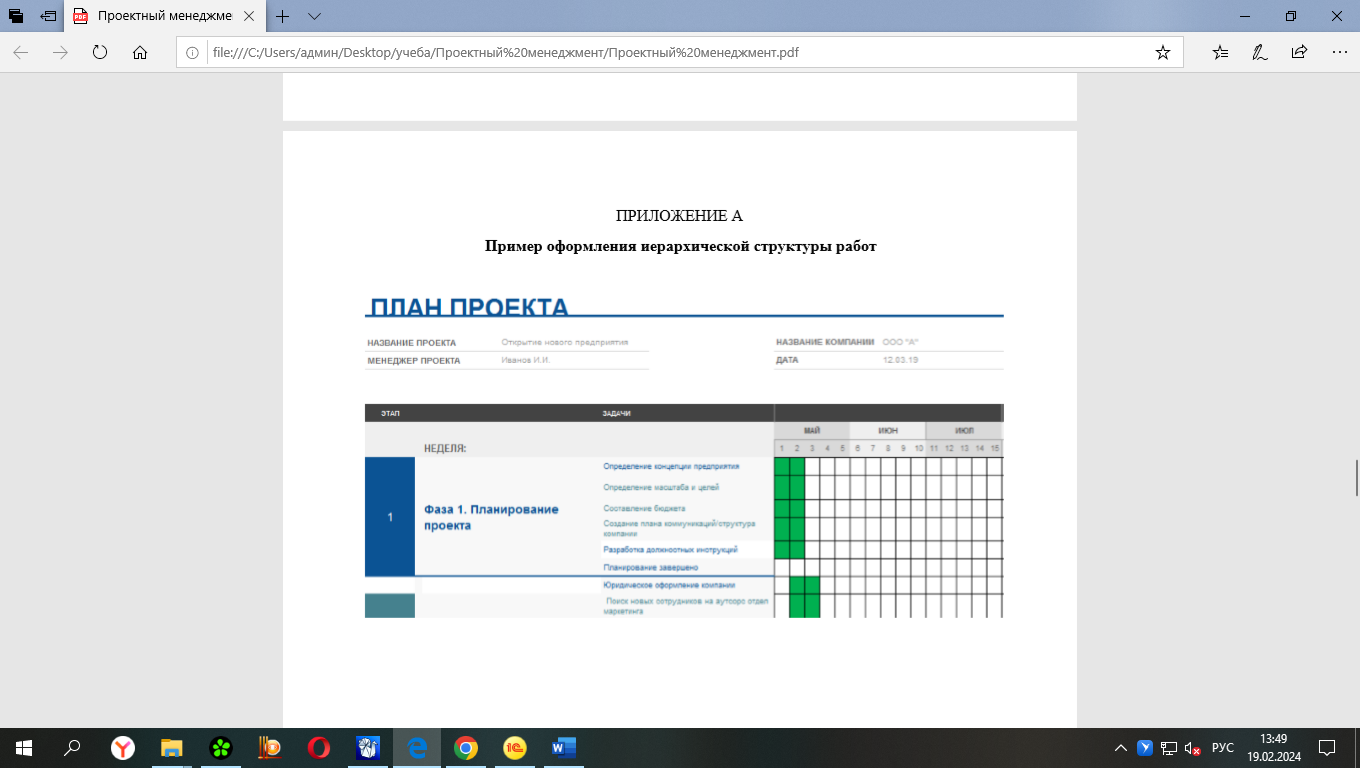 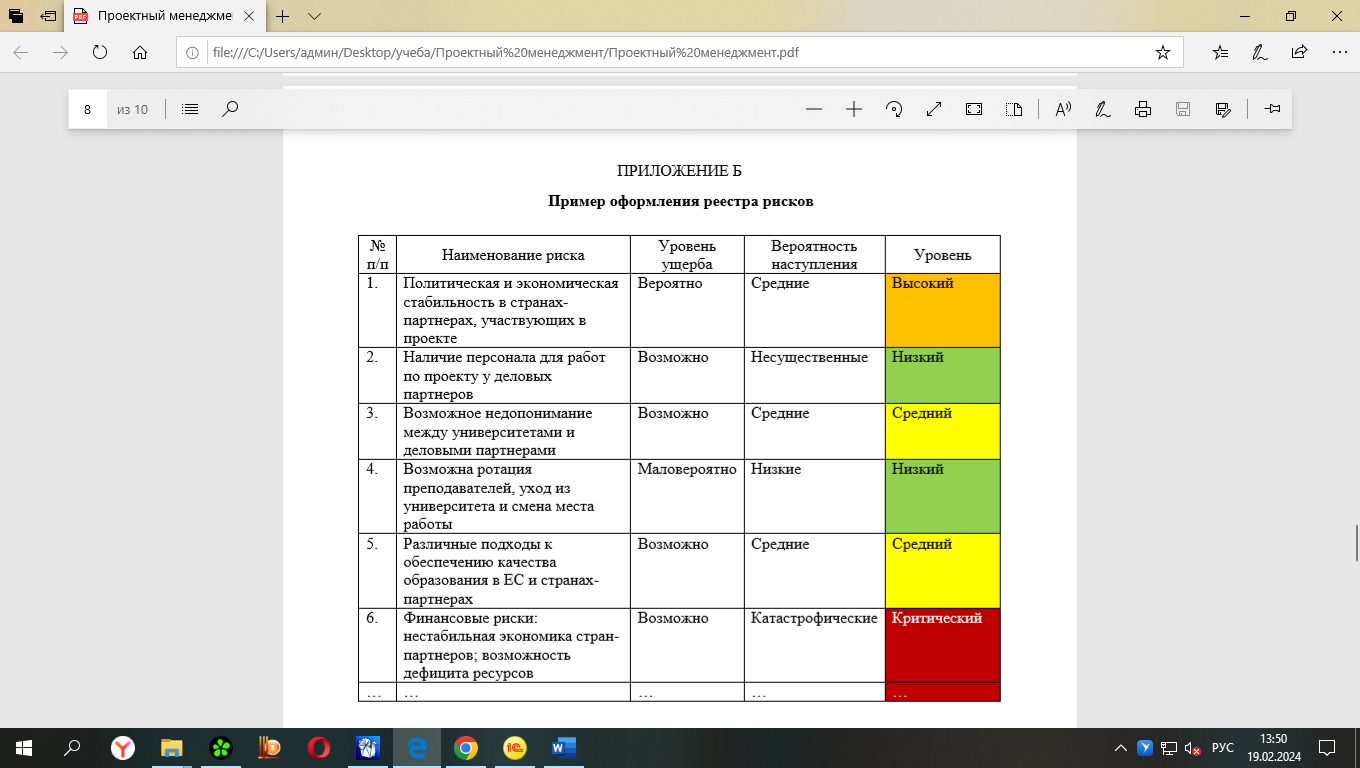 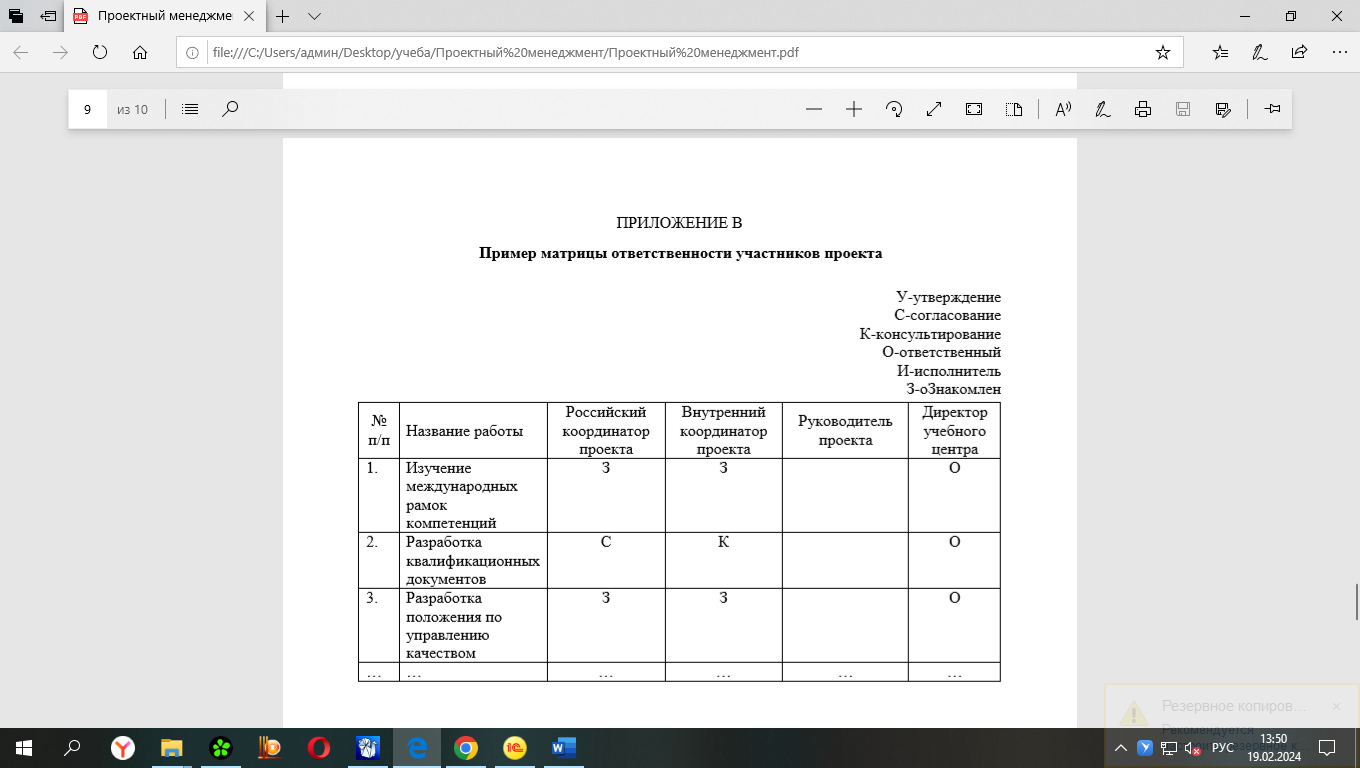 